Teme pentru proiecte de diplomă și disertațieCadru didactic: S.l. dr. ing. Mois George DanContact: George.Mois@aut.utcluj.ro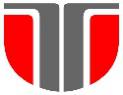 Universitatea Tehnică din Cluj-NapocaFacultatea de Automatică și CalculatoareDomeniul: Ingineria SistemelorProgramul de studiu: Automatică și Informatică Aplicatăanul universitar: 2017-2018Nr. crt.Titlul temeiScurta descriereCerințe /Cunoștințe necesareNivel (licenta/ master)1Datalogger BLERealizarea unui inregistrator de temperatura (T) si umiditate relativa (RH) cu capacitati de comunicatie folosind protocolul BLEC, electronicaLicenţă2Datalogger cu memorie microSDRealizarea unui inregistrator de temperatura si umiditate relativa cu stocarea datelor pe microSDC, electronicaLicenţă3Beacon de mediu BLE autonom din punct de vedere energeticRealizarea unui beacon pentru masurarea temperaturii si a umiditatii relative bazat pe celule solare si acumulatoriC, electronicaLicenţă4Aparat bonuri de ordine Relizarea unui aparat pentru distribuirea de bonuri de ordine cu imprimanta termicaC, electronicaLicenţă5Senzor de mediu bazat pe ESP8266Realizarea unui senzor de mediu bazat pe modulul radio ESP8266C, C++, electronicaLicenţă6Aplicatie Android pentru stocarea datelor de la senzori de mediu  BLE  Realizarea unei aplicatii Android care ruleaza pe smartphone pentru stocarea si prelucrarea datelor de la beaconuri BLEJavaLicenţă7Sistem de examinare folosind dispozitive BLERealizarea unui sistem de votare folosind dispozitive BLE si o aplicatie Android care ruleaza pe smartphoneC, Java, electronicaLicenţă8Senzor de mediu wireless  bazat pe RN131C/G Realizarea unui senzor de mediu wireless cu capacitati de comunicatie bazate pe setul de standarde IEEE 802.11C, electronicaLicenţă9Sistem de localizare bazat pe dispozitive BLE Realizarea unui sistem de localizare in interiorul cladirilor bazat pe tehnologia BLEC, electronicaLicenţă10Wireless power harvesting for environmental wireless sensorsRealizarea de prototipuri de senzori ambientali cu elemente de generare de energie din unde radio si evauarea functionarii acestoraC, electronicaMaster11Solar powered wireless sensors for the IoTRealizarea de prototipuri de senzori ambientali cu alimentare bazata pe celule solare si evaluarea functionarii acestoraC, electronicaMaster